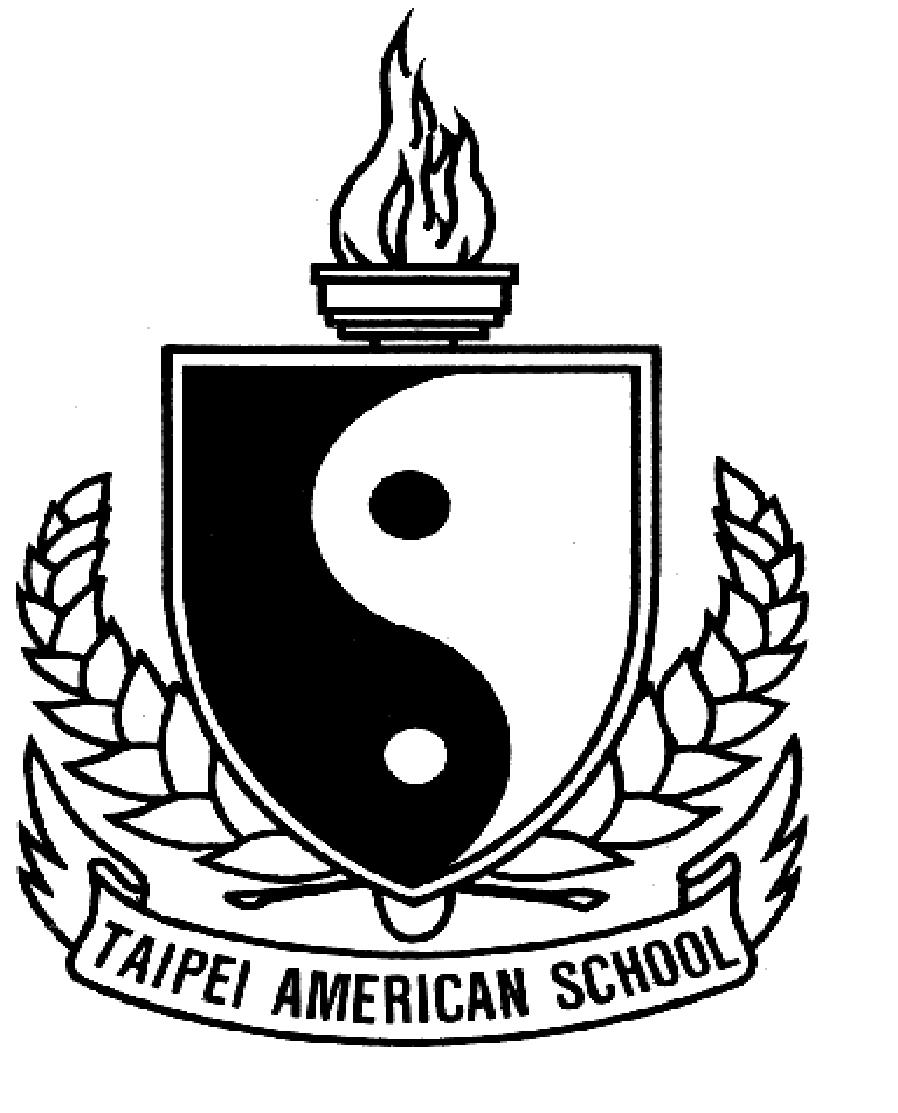 Taipei American School: World Religions 2022-23Honors Seminar World ReligionsTeacher: Mr. Chris CiambarellaEmail: ciambarellac@tas.twClass Website: www.mrciambarellaclass.com2nd Semester OverviewThis second semester will be very similar to the first semester; however, we will focus primarily on the 3 great Monotheistic Religions of Judaism, Christianity, and Islam. Like last semester, we will have a Socratic Seminar on each of these three religions for 30% of your grade. Another 30% of your grade will continue to be class participation because this is a SEMINAR-BASED CLASS! What is NEW this second semester is that 40% of your grade will be an INDEPENDENT PROJECT. This will be a great opportunity for you to do in-depth study on anything you are interested in related to religion, philosophy, health, etc. In addition to working on these independent projects, we will also spend the first month of the semester exploring a "feminist" approach to religion and spirituality, in addition to exploring some other religions like Sikhism, aboriginal and indigenous religious systems and ideas.COURSE GENERAL SCHEDULESemester II:Unit 1  Work on your Independent Project	-Special study & discussion of "Feminine/Goddess" Spirituality & other religionsUnit 2 	Judaism			Unit 3  Christianity				Unit 4 	 Islam							CLASSROOM EXPECTATIONSGradingClass Participation & Portfolio Work (30%)After each class you will complete the "Class Participation Rubric", which can be found on my website under "Week 1 World Religions Participation Rubric." Please note that your class attention and participation will determine 30% of your overall grade!  There will also be some in-class art portfolio work as well.Socratic Seminars (30%)	Instead of quizzes, tests, and exams we have "Socratic Seminars". During these seminars students in the class are expected to prepare for and lead class discussions on assigned topics related to class. Part of your grade is your preparation and part of your grade is your participation.Independent Project for Honors Students …or    Internal Study for non-Honors Students (40%)	I believe this project should be enjoyable for you! For Honors & non-Honors students you may learn about anything related to World Religions, philosophy, world cultures, etc. I will pretty much accept any topic that you are passionate to learn more about! This is a great opportunity to read and learn about something you are interested in. Here are some examples from last year's topics:	Wiccan/Witch Practices	Chinese Medicine	Yoga & Meditation Practice	Sports & Mindfulness		Music Styles in Religions       Dancing in Religions	Taiwan Aboriginal Religions and SpiritualityQuantum Physics & Spirituality      	Bob Marley & Rastafarianism			Science Fiction & Religion         Learning Sanskrit		Sufi Dancing	The Lord of the Rings Philosophy		Chinese Calligraphy       Tibet CultureOf course, many students used this opportunity to learn more about any of the religions we are studying such as Hinduism, Buddhism, Christianity, etc.Some students also decided to learn about other religions we did not cover, such as Japanese Shinto, Jainism, African Religions, Voodoo, etc..WHAT IS THE DIFFERENCE AMONG HONORS vs. NON-HONORS STUDENTS?NON-HONORS STUDENTS	The only difference is that for your Independent Project you are only required to research and read about it. You do NOT have to create a Final Project or Presentation. You are only graded on two things: 1)Your research and reading on the topic, and 2) A final "book report paper" about 3-5 pages long where you describe what you learned. It is NOT a research paper. HONORS STUDENTS	For your Independent Project, you MUST have a FINAL PROJECT and also a FINAL PRESENTATION to the class. Or you can decide to make 1 VIDEO that counts as both your project and presentation.World Religions 2022-23Semester 2 Tentative ScheduleDates (in A/B order)TopicsUNIT 1Independent Projects UNIT  &  Study of other ‘religions’ for funJan 30Day 1Work on Independent Projects        SikhismFeb 1Day 2Work on Independent Projects        SikhismFeb 3Day 3Work on Independent Projects        Aboriginal Religions Feb 7Day 4Work on Independent Projects        Into to Great Goddess ReligionFeb 9Day 5Work on Independent Projects        Great Goddess Religion IIFeb 13Day 6Work on Independent Projects        Wiccan & Modern Feminine SpiritualityFeb 15Day 7Work on Independent Projects        Modern Feminine Spirituality Feb 17Day 8Work on Independent Projects        Feb 21Day 9Work on Independent Projects        Feb 23Day 10Work on Independent Projects        Feb 27Day 11Work on Independent Projects        Mar 1Day 12Work on Independent Projects        Mar 3Day 13Work on Independent Projects        Mar 7Day 14Work on Independent Projects        Mar 9Day 15Work on Independent Projects        Mar 13Day 16INDEPENDENT PROJECTS & PRESENTATIONS DUE!Mar 15Day 1JudaismMar 17Day 2JudaismMar 21Day 3JudaismMar 23Day 4JudaismMar 28Day 5JudaismMar 30Day 6Judaism Apr 10Day 7Judaism Apr 12Day 8SOCRATIC SEMINAR #1 on JUDAISMApr 14Day 1ChristianityApr 18Day 2ChristianityApr 20Day 3ChristianityApr 24Day 4ChristianityApr 26Day 5ChristianityApr 28Day 6ChristianityMay 3Day 7ChristianityMay 5Day 8ChristianityMay 9Day 9ChristianityMay 11Day 10ChristianityMay 15Day 11SOCRATIC SEMINAR #2 on CHRISTIANITYMay 17Day 1IslamMay 19Day 2IslamMay 23Day 3IslamMay 25Day 4IslamMay 29Day 5Islam May 31Day 6FINAL SOCRATIC SEMINAR OF THE YEAR!